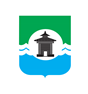 25.08.2021 года № 215РОССИЙСКАЯ ФЕДЕРАЦИЯИРКУТСКАЯ ОБЛАСТЬДУМА БРАТСКОГО РАЙОНАРЕШЕНИЕОб утверждении перечня имущества, находящегося в муниципальной собственности Прибрежнинского муниципального образования Братского района Иркутской области и подлежащего передаче в муниципальную собственность муниципального образования «Братский район»В соответствии с  пунктом 11.1 статьи 154 Федерального закона от 22.08.2004 г. № 122-ФЗ «О внесении изменений в законодательные акты Российской Федерации и признании утратившими силу некоторых законодательных актов Российской Федерации в связи с принятием федеральных законов «О внесении изменений и дополнений в Федеральный закон «Об общих принципах организации законодательных (представительных) и исполнительных органов государственной власти субъектов Российской Федерации» и «Об общих принципах организации местного самоуправления в Российской Федерации», статьей 50 Федерального закона от 06 октября 2003 года № 131-ФЗ «Об общих принципах организации местного самоуправления в Российской Федерации», Законом Иркутской области от 16 мая 2008 года № 14-оз «Об отдельных вопросах разграничения имущества, находящегося в муниципальной собственности, между муниципальными образованиями Иркутской области», подпунктом 2 пункта 6 Положения о порядке управления и распоряжения имуществом, находящимся в муниципальной собственности муниципального образования «Братский район», утвержденным решением Думы Братского района от 27 ноября 2013 года № 248, рассмотрев решение Думы Прибрежнинского муниципального образования от 30 июня 2021 года № 159 «О передаче имущества, находящегося в муниципальной собственности Прибрежнинского муниципального образования Братского района Иркутской области в муниципальную собственность муниципального образования «Братский район», руководствуясь статьями 30, 46 Устава муниципального образования «Братский район», Дума Братского районаРЕШИЛА:1. Утвердить перечень имущества, находящегося в муниципальной собственности Прибрежнинского муниципального образования Братского района Иркутской области и подлежащего передаче в муниципальную собственность муниципального образования «Братский район», согласно приложению.2. Настоящее решение подлежит официальному опубликованию в газете «Братский район» и размещению на официальном сайте администрации муниципального образования «Братский район» - www.bratsk-raion.ru.3. Контроль за исполнением настоящего решения возложить на постоянную депутатскую комиссию по жилищно-коммунальному хозяйству, промышленности и сельскому хозяйству Думы Братского района.Председатель Думы Братского района __________________С.В. КоротченкоМэр Братского района _________________А.С. ДубровинПриложениек решению Думы Братского районаот 25.08.2021 года № 215Перечень имущества, находящегося в муниципальной собственности Прибрежнинского муниципального образования Братского района Иркутской области и подлежащего передаче в муниципальную собственность муниципального образования «Братский район»Раздел 1. Муниципальные учрежденияРаздел 2. Недвижимое имуществоРаздел 3. Движимое имуществоПриложениек решению Думы Братского районаот 25.08.2021 года № 215Перечень имущества, находящегося в муниципальной собственности Прибрежнинского муниципального образования Братского района Иркутской области и подлежащего передаче в муниципальную собственность муниципального образования «Братский район»Раздел 1. Муниципальные учрежденияРаздел 2. Недвижимое имуществоРаздел 3. Движимое имуществоПриложениек решению Думы Братского районаот 25.08.2021 года № 215Перечень имущества, находящегося в муниципальной собственности Прибрежнинского муниципального образования Братского района Иркутской области и подлежащего передаче в муниципальную собственность муниципального образования «Братский район»Раздел 1. Муниципальные учрежденияРаздел 2. Недвижимое имуществоРаздел 3. Движимое имущество№ п/пНаименованиеИндивидуализирующие признаки123